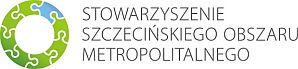 KONSULTACJE SPOŁECZNE 
STRATEGII ROZWOJU SZCZECIŃSKIEGO OBSZARU METROPOLITALNEGOSzanowni PaństwoSerdecznie zapraszamy do wzięcia udziału w konsultacjach społecznych propozycji celów rozwojowych Szczecińskiego Obszaru Metropolitalnego (SOM). Spotkania konsultacyjne 
są przeprowadzane w ramach Projektu „Strategia Rozwoju Szczecińskiego Obszaru Metropolitalnego sposobem na skuteczne podnoszenie jakości usług publicznych” (Strategia SOM).Konsultacje odbędą się w Urzędzie Gminy Kołbaskowo , Kołbaskowo 106 w dniu:09.07.2014 (środa) o godz. 15:00Przedmiotem konsultacji będzie zaproponowana przez Zespół Ekspertów Wykonawcy Strategii SOM siatka celów rozwojowych, w związku z tym w załączeniu przesyłamy:projekt celów rozwojowych wraz z Analizą SWOT SOM oraz sygnalnym (wstępnym) opisem działań w każdym z celów operacyjnych, w niektórych przypadkach zobrazowanym listą przykładowych projektówmateriały diagnostyczne (Diagnoza SOM oraz 6 Ekspertyz usług publicznych) dostępne 
do pobrania na stronie:http://1drv.ms/1mdBpRwWspólnie z Państwem chcielibyśmy zastanowić się nad najważniejszymi działaniami istotnymi dla rozwoju SOM, w tym Gminie Kołbaskowo. Jesteśmy przekonani, że zebrany materiał pozwoli nam opracować dokument strategiczny odpowiadający ambicjom i oczekiwaniom nas wszystkich.Dziękujemy za Państwa zaangażowanie.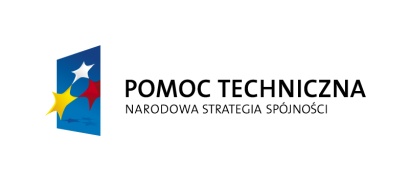 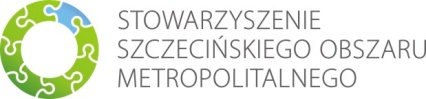 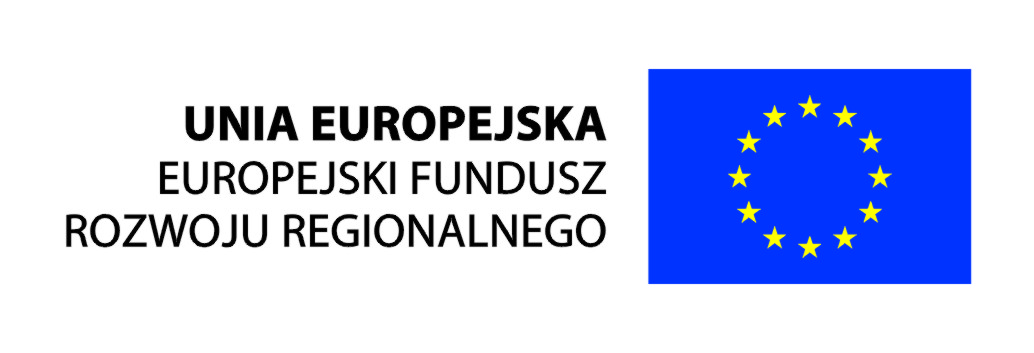 Projekt częściowo finansowany przez Unię Europejską w ramachProgramu Operacyjnego Pomoc Techniczna 2007-2013Projekt częściowo finansowany przez Unię Europejską w ramachProgramu Operacyjnego Pomoc Techniczna 2007-2013Projekt częściowo finansowany przez Unię Europejską w ramachProgramu Operacyjnego Pomoc Techniczna 2007-2013